Application Review Answers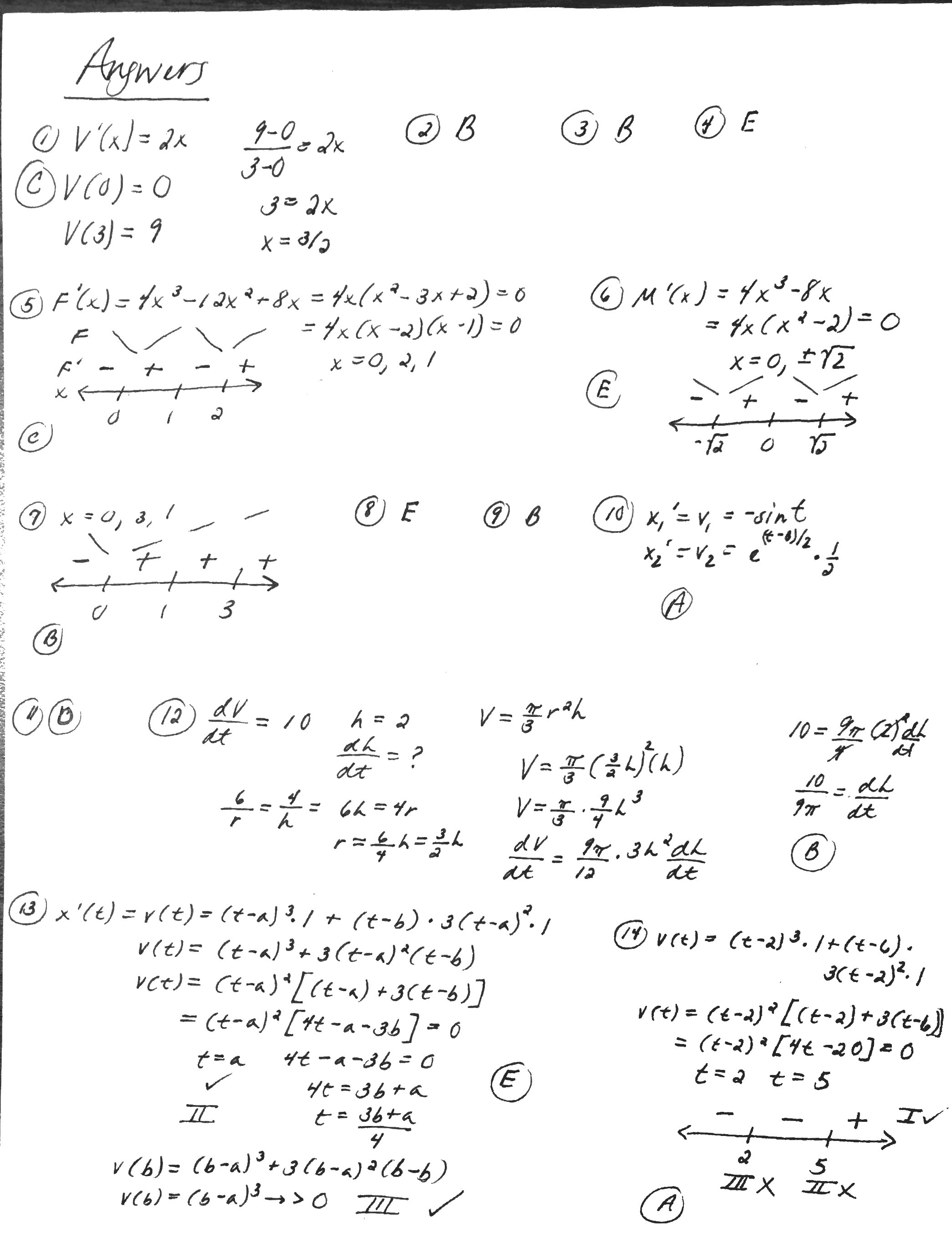 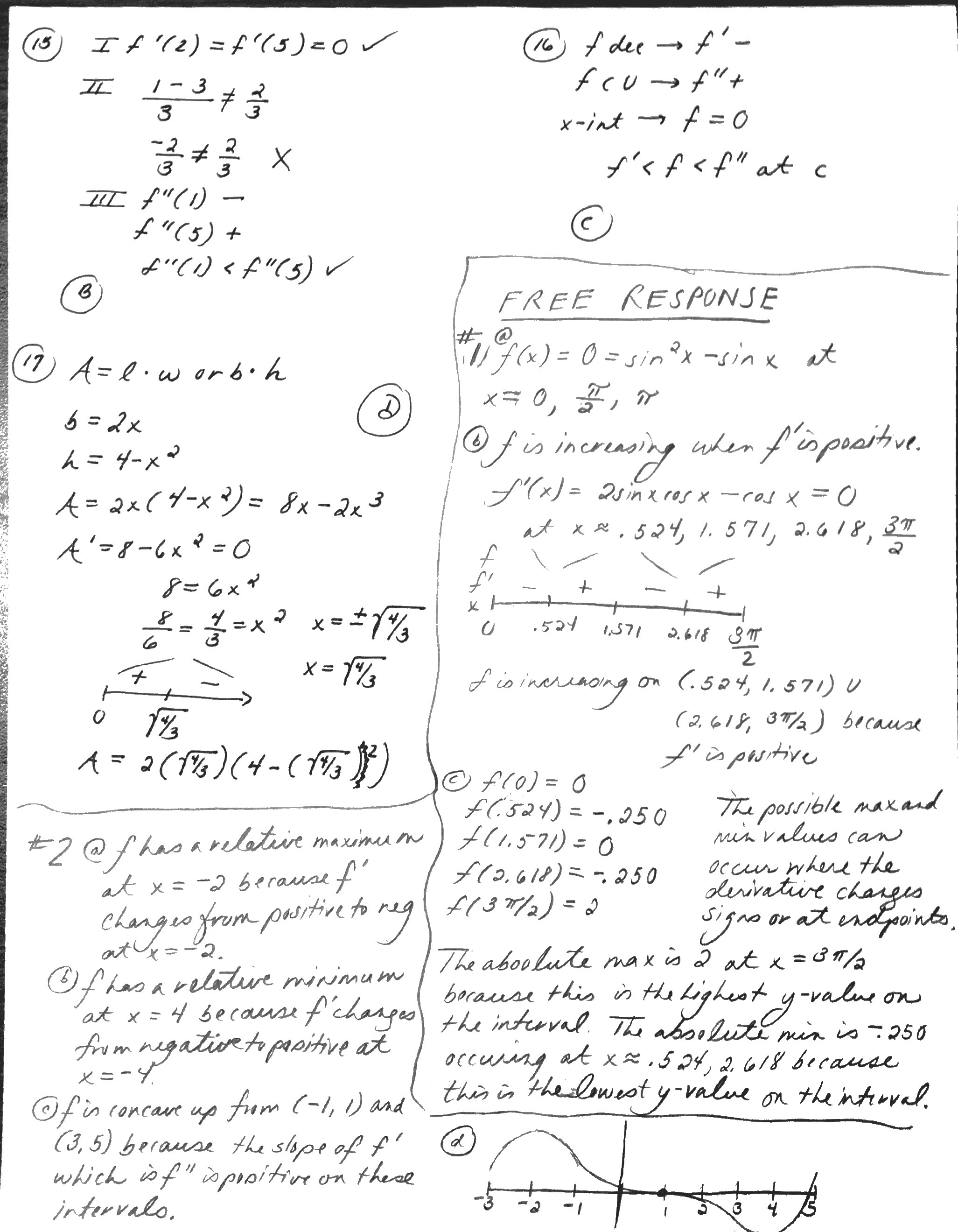 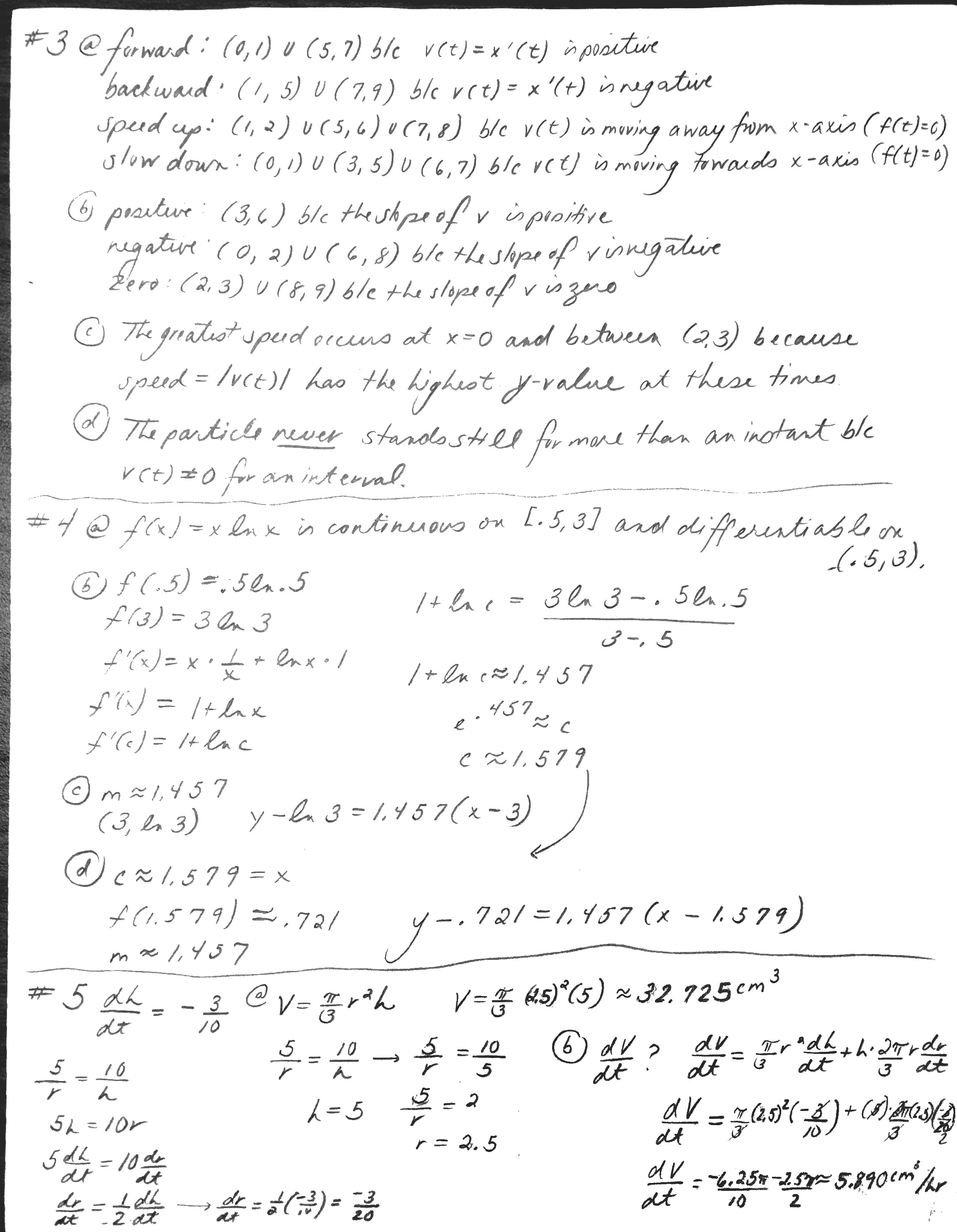 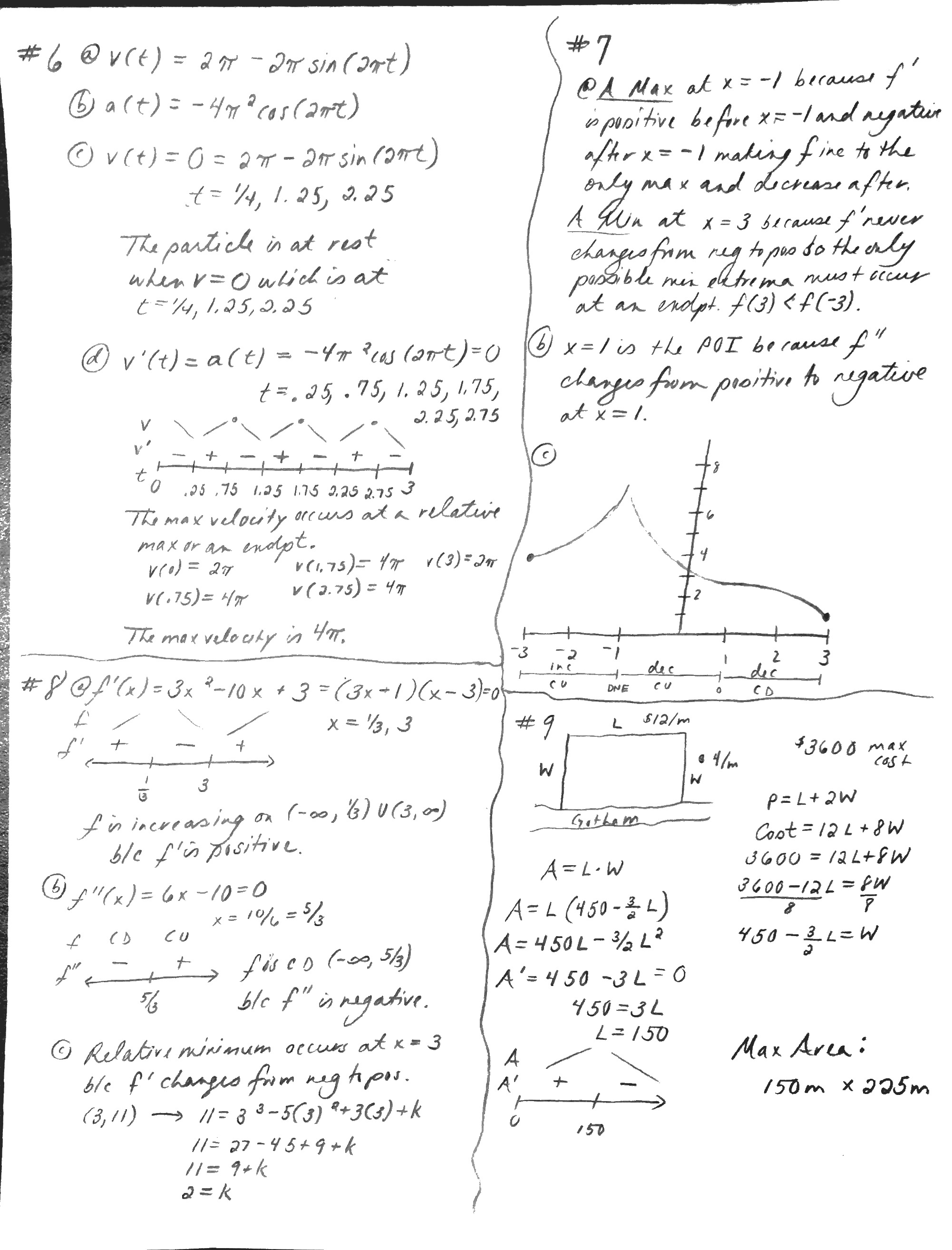 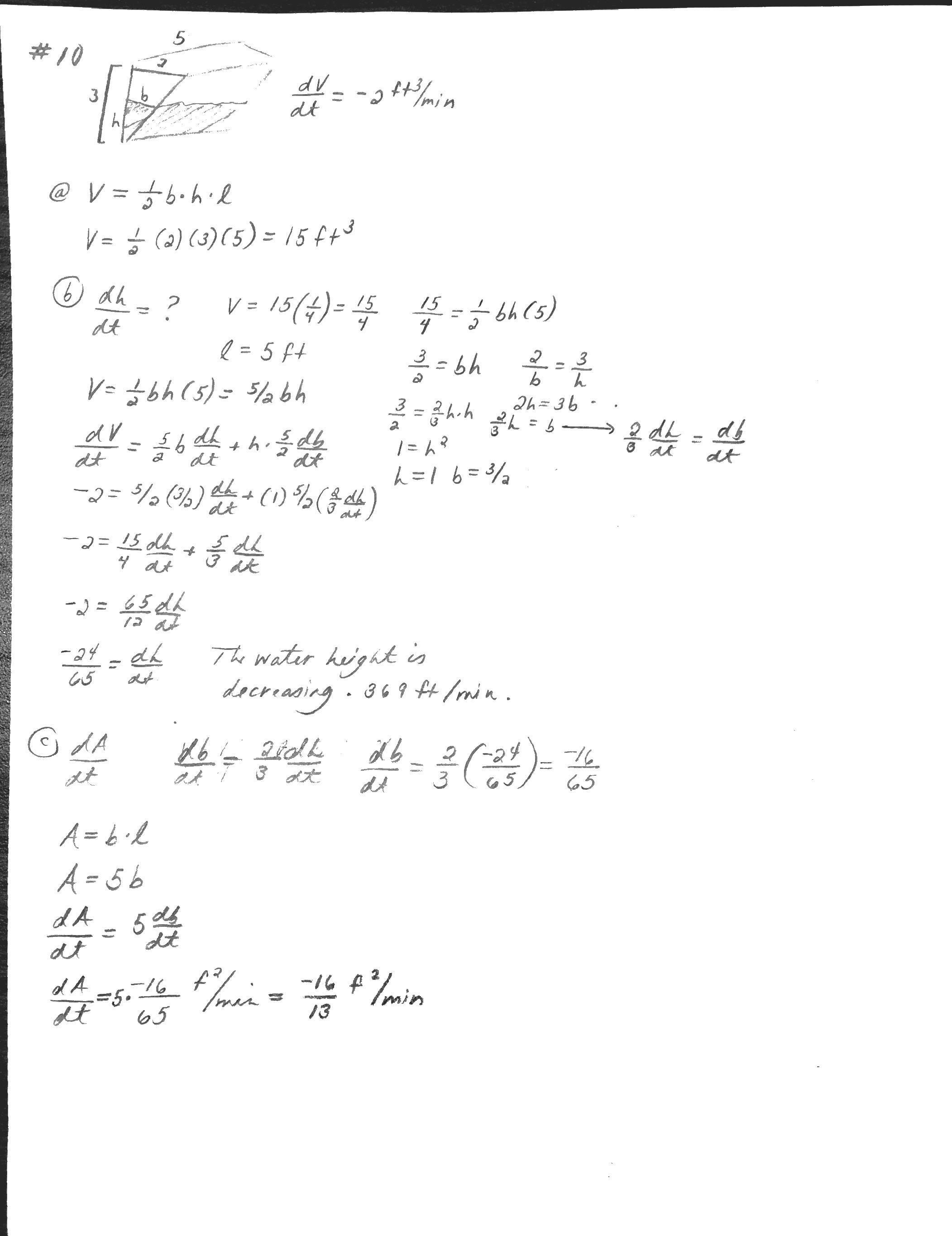 